SeñorXXXXXXXXXXXASUNTO: Xxxxxx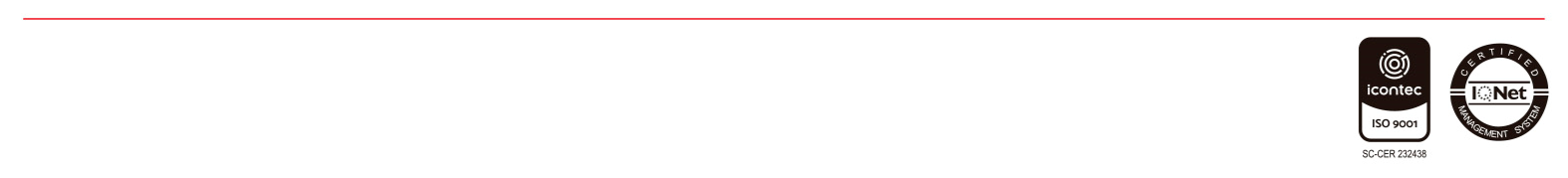 